На основании Конституции Российской Федерации, Федерального закона от 06.10.2003 N131-ФЗ «Об общих принципах организации местного самоуправления в Российской Федерации», решения Сорочинского городского Совета от 30.03.2015  № 382 «Об утверждении структуры администрации Сорочинского городского округа Оренбургской области» (с учетом изменений и дополнений) и руководствуясь статьей 27 Устава муниципального образования  Сорочинский городской округ Оренбургской области, Совет депутатов муниципального образования Сорочинский городской округ Оренбургской области РЕШИЛ:1. Внести в Положение об Отделе по работе с сельскими территориями администрации Сорочинского городского округа Оренбургской области, утвержденное решением Совета депутатов муниципального образования Сорочинский городской округ Оренбургской области от 30 октября 2018 года № 438 «Об учреждении Отдела по работе с сельскими территориями администрации Сорочинского городского округа Оренбургской области и утверждении Положения о нем» изменения согласно приложению к настоящему решению.2. Установить, что настоящее решение вступает в силу со дня его подписания.3. Контроль за исполнением настоящего решения возложить на постоянную депутатскую комиссию по вопросам бюджета, муниципальной собственности и социально-экономическому развитию.Председатель Совета депутатов муниципальногообразования Сорочинский городской округ Оренбургской области                                                                                                       С.В. ФильченкоГлава муниципального образованияСорочинский городской округ                                                                                         Т.П. Мелентьева Изменения в Положение об Отделе по работе с сельскими территориями администрации Сорочинского городского округа Оренбургской области1. Пункт 2.1.4. изложить в следующей редакции:«2.1.4. Содействие проведению инвестиционной политики, участие в реализации инициативных проектов и комплексных программ социального развития села.».2 Пункт 3.2. изложить в следующей редакции:«3.2. Осуществляет в порядке, установленном муниципальными правовыми актами, мероприятия по гражданской обороне, защите населения и территории от чрезвычайных ситуаций природного и техногенного характера, обеспечение первичных мер пожарной безопасности, осуществляет противопаводковые мероприятия в границах подведомственных сельских  населенных пунктов, входящих в состав Сорочинского городского округа, в том числе:».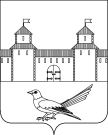 СОВЕТ ДЕПУТАТОВМУНИЦИПАЛЬНОГО ОБРАЗОВАНИЯСОРОЧИНСКИЙ ГОРОДСКОЙ ОКРУГОРЕНБУРГСКОЙ ОБЛАСТИ(XIV СЕССИЯ ШЕСТОГО СОЗЫВА)РЕШЕНИЕот 21 февраля 2022 года № 154О внесении изменений в решение Совета депутатов муниципального образования Сорочинский городской округ Оренбургской области от 30 октября 2018 года  № 438 «Об учреждении Отдела по работе с сельскими территориями администрации Сорочинского городского округа Оренбургской области и утверждении Положения о нем»Приложение к решению Совета депутатов муниципального образования Сорочиснкий городской округ Оренбургской областиот 21 февраля 2022 года № 154